Supplementary MaterialWhole genome sequencing and comparative genomics analyses of Pandoraea sp. XY-2, a new species capable of biodegrade tetracyclineXueling Wu1,2, Xiaoyan Wu1, Li Shen1,2, Jiaokun Li1,2, Runlan Yu1,2, Yuandong Liu1,2, Guanzhou Qiu1,2 and Weimin Zeng1,2** Correspondence: Weimin Zeng: zengweimin1024@126.comSupplementary DataAs shown in Supplementary Figure 1, in blank group, the removal of tetracycline was processed by hydrolysis, the removal percentage of tetracycline increased slowly, reached about 5% in 108 h, and then keep it stable. However, the removal percentage of tetracycline normal group reached74.87% in 144h. So, the hydrolysis of tetracycline could be ignored, only biodegradation was considered in this study.Supplementary Figure legendsSupplementary Figure 1. Changes of tetracycline removal percentage over time under various treatment conditions. The initial concentration of tetracycline was 50 mg L-1. TC: tetracycline. In normal group, Pandoraea sp. XY-2 were cultured in 150 mL LB medium; In blank group, only 150 mL medium was used (without Pandoraea sp. XY-2).Supplementary Figure 2. Scanning electron microscope image of the Pandoraea sp. XY-2.Supplementary Figure 3. Six classification statistics of CAZy database.Supplementary Figure 4. COG distribution of the Pandoraea sp. XY-2 genome annotation.Supplementary Figure 5. GO classification statistics of the Pandoraea sp. XY-2 genome annotation.Supplementary Figure 6. KEGG classification statistics of the Pandoraea sp. XY-2 genome annotation.Supplementary Figure 7. Neighbor joining phylogenetic tree of 9 GSTs-encoding genes derived from Pandoraea sp. XY-2 and other close-related strains. Bootstrap values are indicated at each node based on a total of 1,000 bootstrap replicates. Pandoraea sp. XY-2 were marked in orange. The green dot and red dot indicated that each strain of Pandoraea spp. was isolated from environment and clinical, respectively.Supplementary Figure 8. Neighbor-joining (NJ) phylogenetic tree of Pandoraea sp. XY-2 based on 16S rRNA gene sequence. The other reference sequences were retrieved from the EzTaxon server. Bootstrap values are indicated at each node based on a total of 1,000 bootstrap replicates.Supplementary Figure 9. KEGG classification statistics of the specific genes of Pandoraea sp. XY-2.Supplementary Figure 10. Phylogenetic analysis of Pandoraea sp. XY-2 based on all of the single-copy core genes among 19 whole genome sequences. The phylogeny tree was generated using the NJ method in Mega 7.0 with 1000 bootstrap replicates. The whole genome sequences of 18 other Pandoraea strains, which genome sequences level were complete, were retrieved from GenBank.Supplementary Figures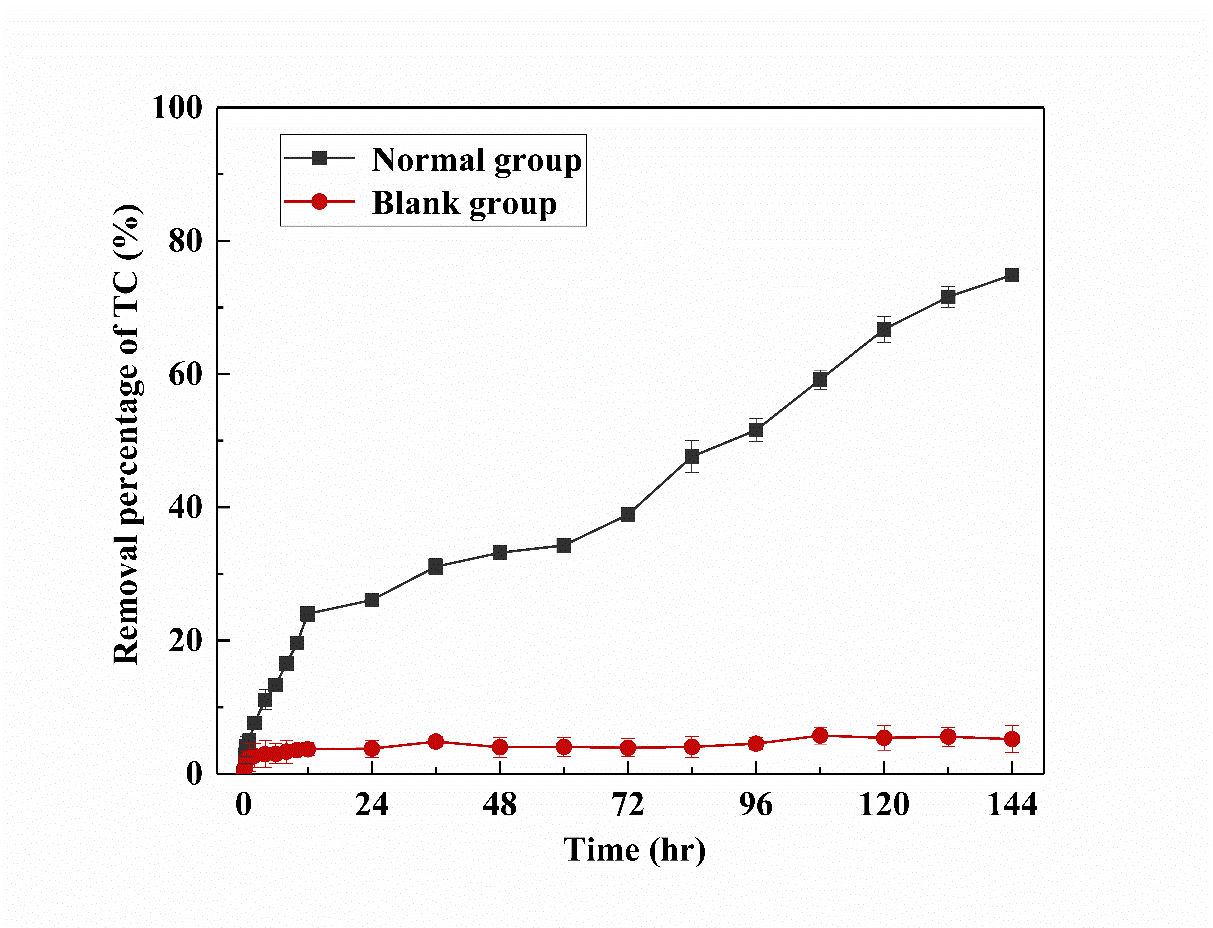 Supplementary Figure 1.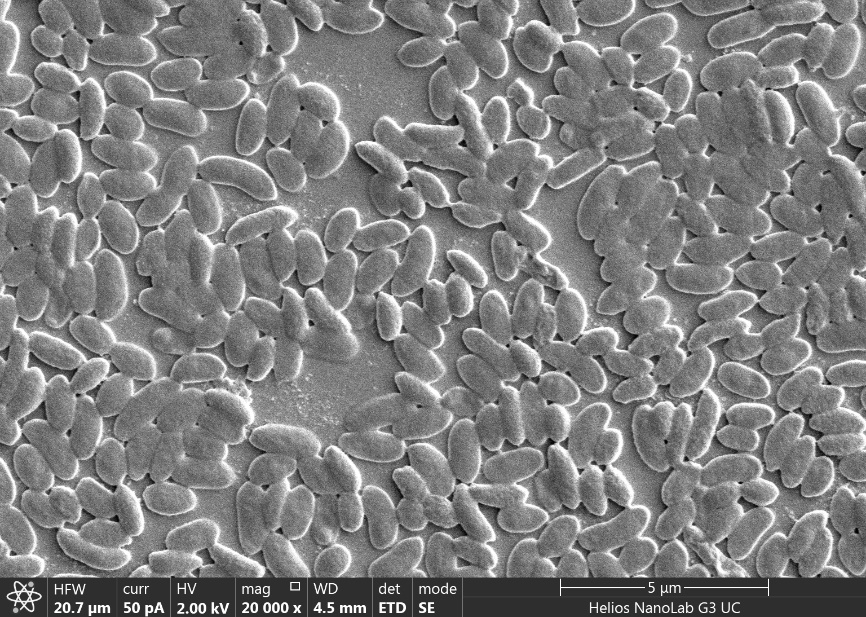 Supplementary Figure 2.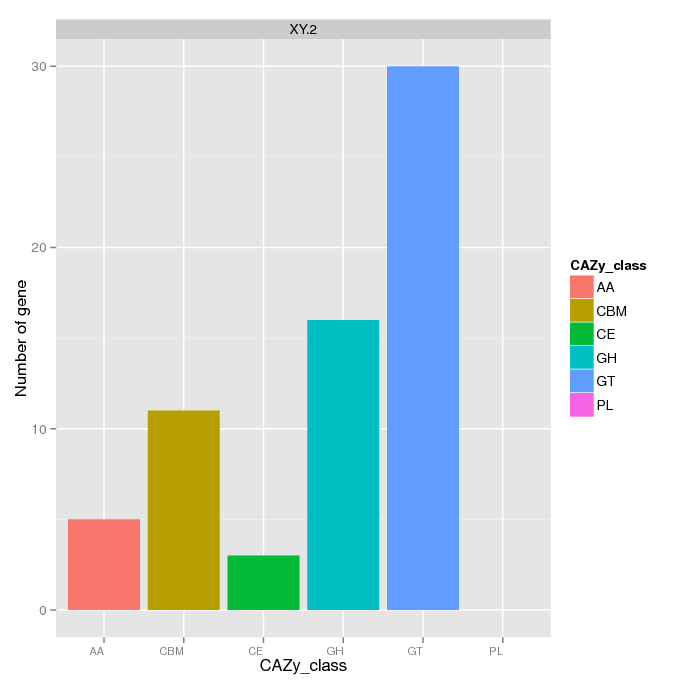 Supplementary Figure 3.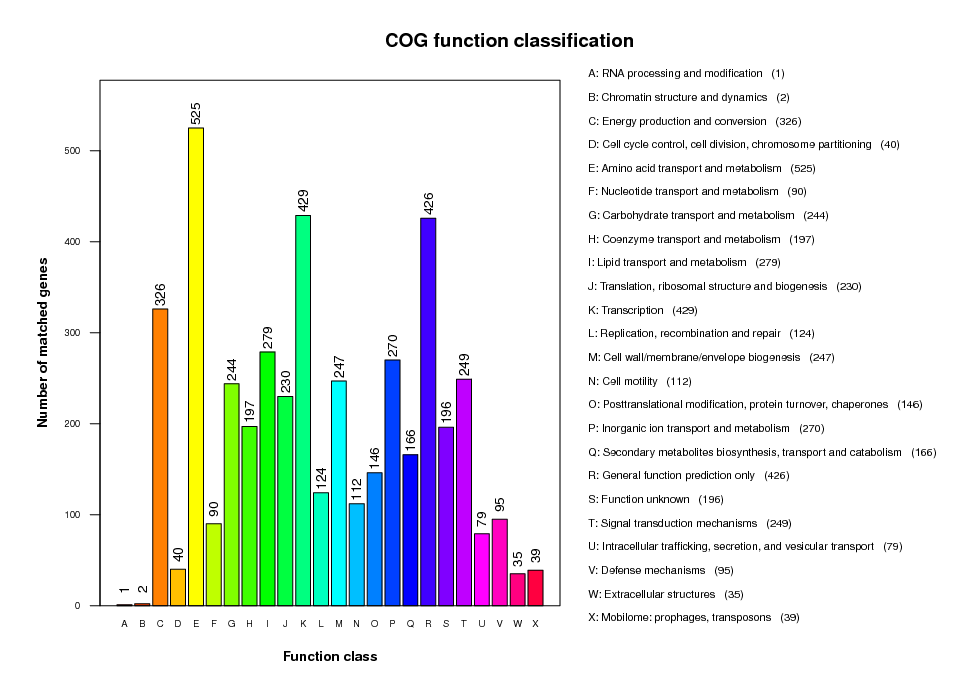 Supplementary Figure 4.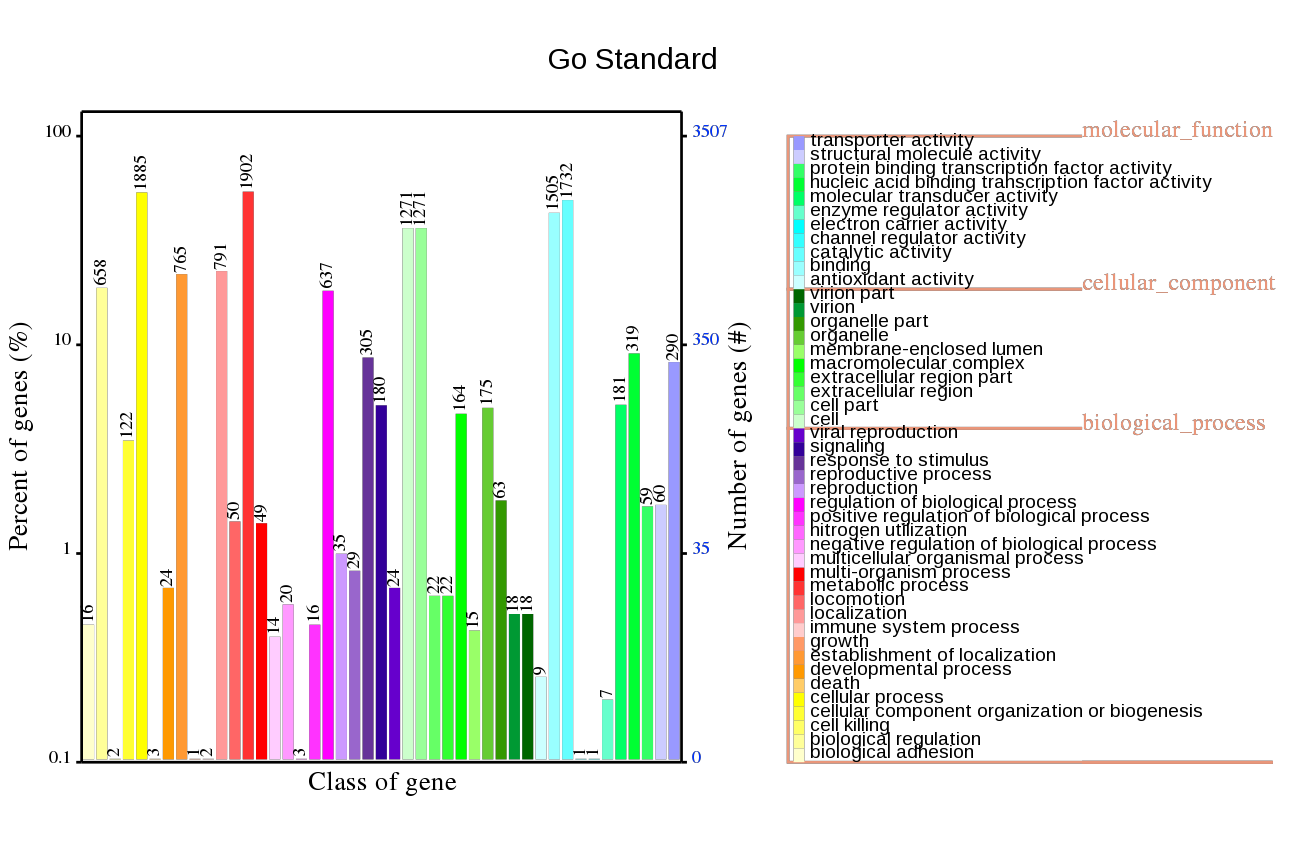 Supplementary Figure 5.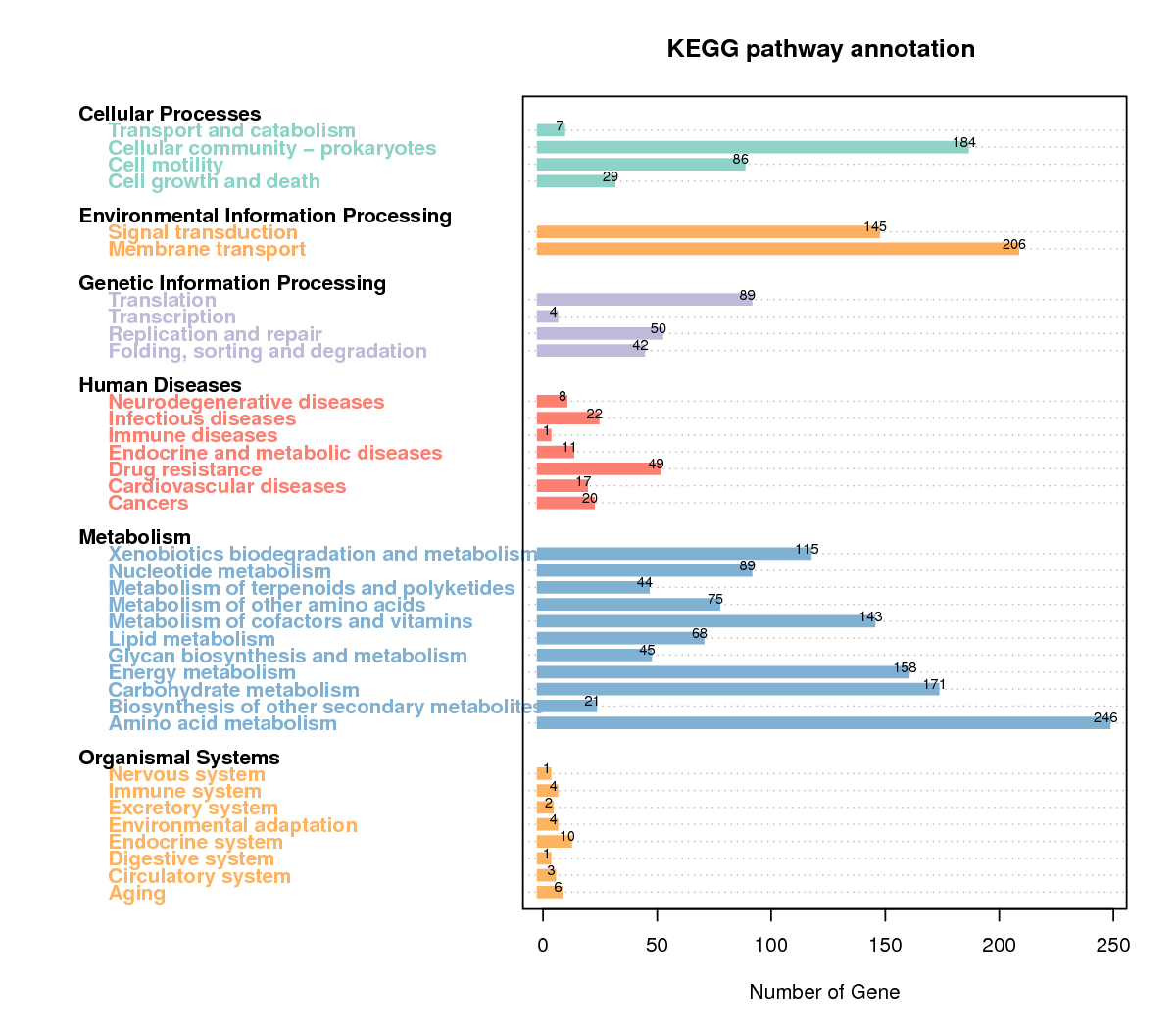 Supplementary Figure 6.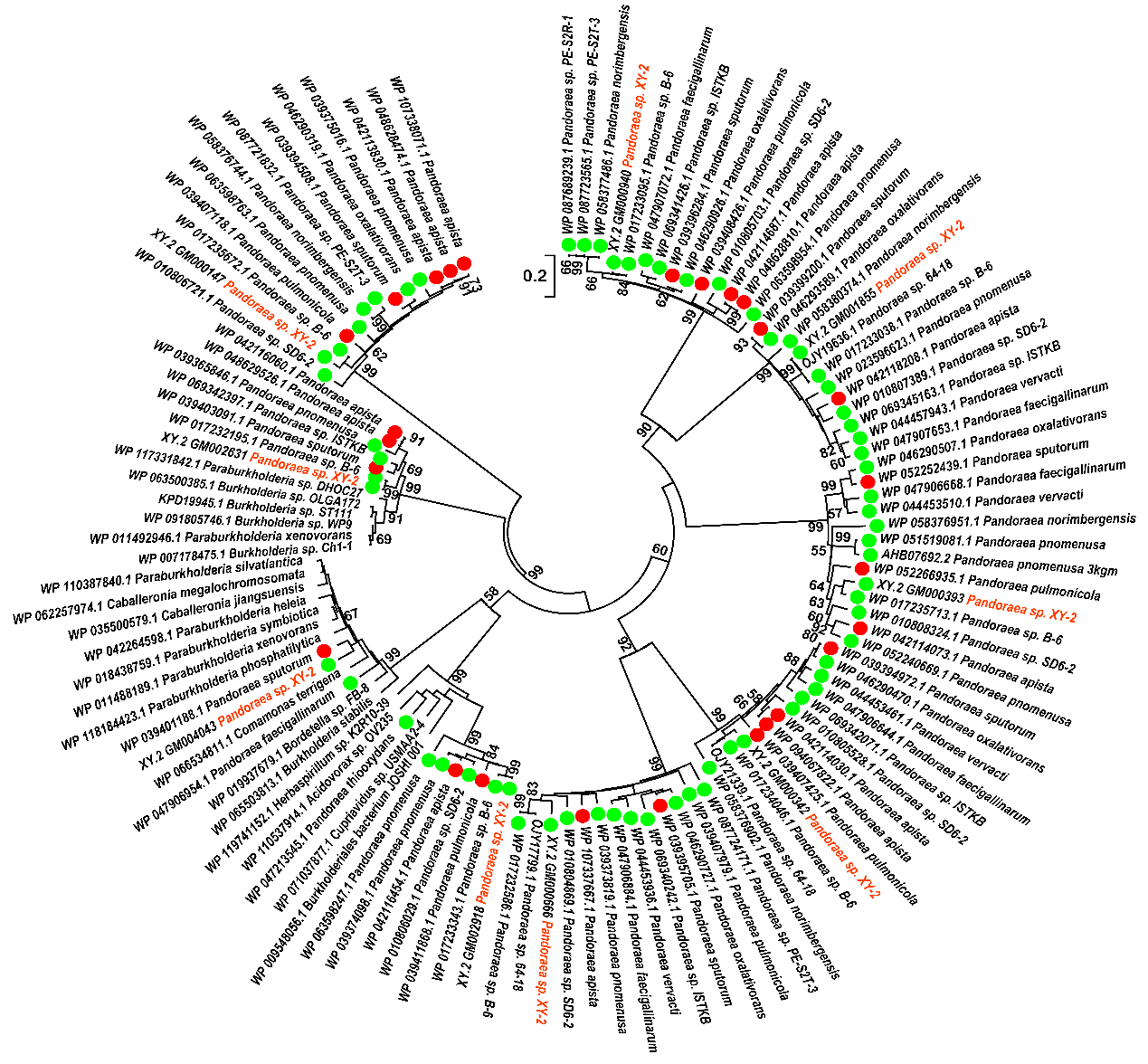 Supplementary Figure 7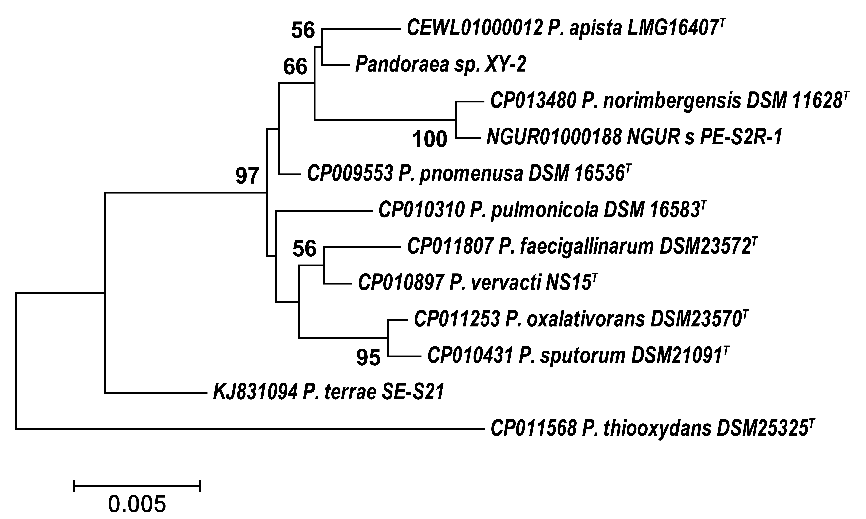 Supplementary Figure 8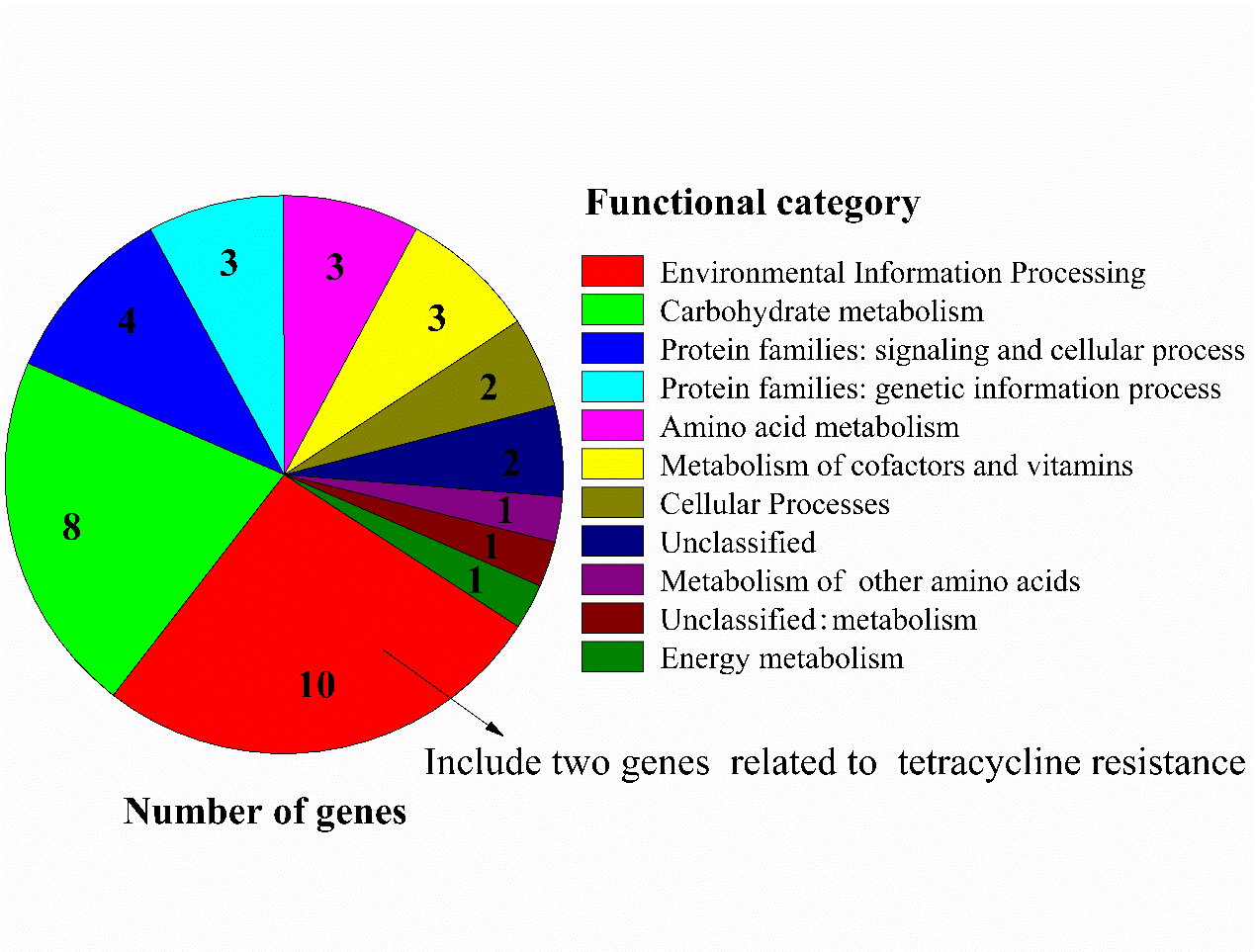 Supplementary Figure 9.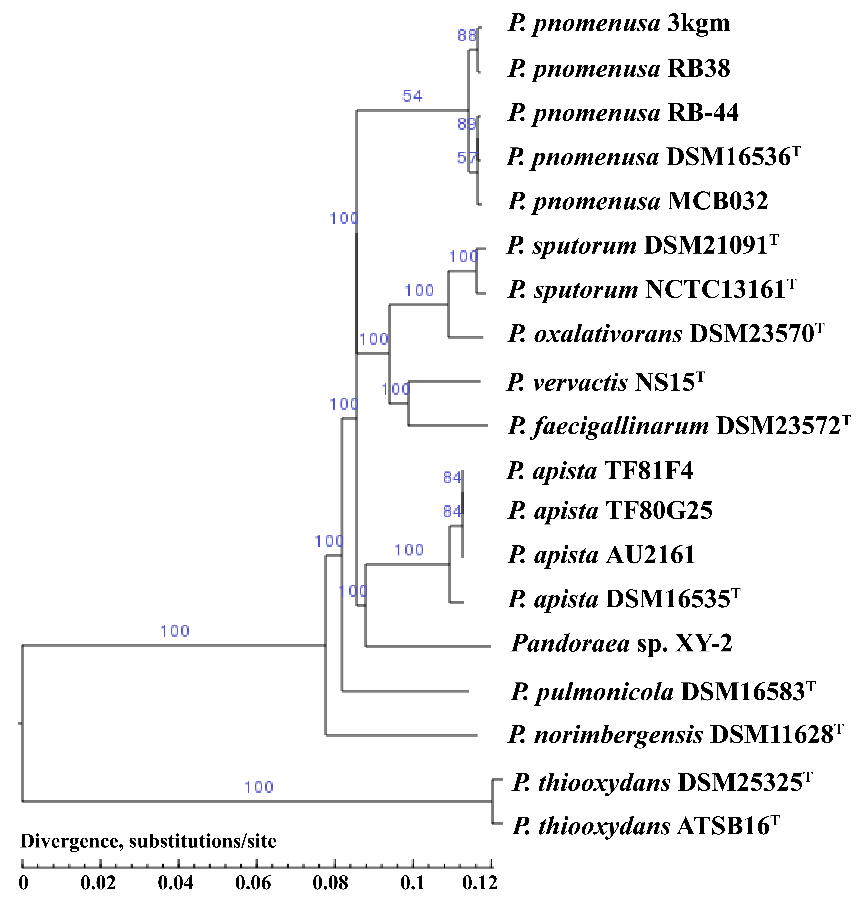 Supplementary Figure 10.Supplementary TablesSupplementary Table S1 The details source and the GSTs-encoding gene content of all testing strains.a This study. b represents informations obtained from the EzBioCloud Database (https://www.ezbiocloud.net/).Supplementary Table S3 16SrRNA gene sequence similarity of Pandoraea sp. XY-2 and the type strains of Pandoraea spp. using EzTaxon server.Supplementary Table S4 Digital DNA-DNA hybridization (dDDH) between Pandoraea genomes.Figures in gray denote the dDDH (%) values of Pandoraea sp. XY-2 against all reference strains.Supplementary Table S5 Statistic information of the single nucleotide polymorphism (SNPs) of Pandoraea sp. XY-2 compare with P. apista DSM16535T.Supplementary Table S6 Statistic information of the insertion/deletion variations (InDels) of Pandoraea sp. XY-2 compare with P. apista DSM16535 T.Supplementary Table S8 Statistics information of tetracycline resistance genes identified in Pandoraea sp. XY-2.REFERENCESAckiss, E., Guzman-Cottrill, J., Wall, M., and Lipuma, J. (2011). An Investigation of Genotypically Clonal Pandoraea apista Isolates at a Cystic Fibrosis Center. Ajic American Journal of Infection Control 39, E122-E123. doi: 10.1016/j.ajic.2011.04.214Baptista, I.I.R., Zhou, N.Y., Emanuelsson, E.A.C., Peeva, L.G., Mantalaris, A., and Livingston, A.G. (2010). Evidence of species succession during chlorobenzene biodegradation. Biotechnology & Bioengineering 99, 68-74. doi: 10.1002/bit.21576Chan, K.G., Yin, W.F., Tee, K.K., Chang, C.Y., and Priya, K. (2015). Pandoraea sp. Strain E26: Discovery of Its Quorum-Sensing Properties via Whole-Genome Sequence Analysis. Genome Announc 3. doi: 10.1128/genomeA.00565-15Chan, K.G., Yin, W.F., and Goh, S.Y. (2013). Complete Genome Sequence of Pandoraea pnomenusa 3kgm, a Quorum-Sensing Strain Isolated from a Former Landfill Site. Genome Announcements 2. doi: 10.1128/genomeA.00427-14Chan, K.G., Yong, D., Ee, R., Lim, Y.L., Yu, C.Y., Tee, K.K., et al. (2016). Complete genome sequence of Pandoraea oxalativorans DSM 23570 T, an oxalate metabolizing soil bacterium. J. Biotechnol. 219, 124-125. doi: 10.1016/j.jbiotec.2015.12.037Coenye, T., Falsen, E., Hoste, B., Ohlen, M., Goris, J., Govan, J.R.W., et al. (2000). Description of Pandoraea gen. nov. with Pandoraea apista sp. nov., Pandoraea pulmonicola sp. nov., Pandoraea pnomenusa sp. nov., Pandoraea sputorum sp. nov. and Pandoraea norimbergensis comb. nov. International Journal of Systematic & Evolutionary Microbiology 50 Pt 2, 887. doi: 10.1099/00207713-50-2-887Ee, R., Lim, Y.L., Yin, W.F., and Chan, K.G. (2014). De Novo Assembly of the Quorum-Sensing Pandoraea sp. Strain RB-44 Complete Genome Sequence Using PacBio Single-Molecule Real-Time Sequencing Technology. Genome Announc 2. doi: 10.1128/genomeA.00245-14Ee, R., Yong, D., Yan, L.L., Yin, W.F., and Chan, K.G. (2015). Complete genome sequence of oxalate-degrading bacterium Pandoraea vervacti DSM 23571 T. J. Biotechnol. 204, 5-6. doi: 10.1016/j.jbiotec.2015.03.020Hafizah, P., Pearce, S.L., Oakeshott, J.G., Russell, R.J., and Gunjan, P. (2013). Draft Genome Sequence of Pandoraea sp. Strain SD6-2, Isolated from Lindane-Contaminated Australian Soil. Genome Announcements 1, 340-344. doi: 10.1128/genomea.00415-13Kumar, M., Singhal, A., and Thakur, I.S. (2016). Comparison of submerged and solid state pretreatment of sugarcane bagasse by Pandoraea sp. ISTKB: Enzymatic and structural analysis. Bioresource Technol. 203, 18-25. doi: 10.1016/j.biortech.2015.12.034Lim, Y.L., Ee, R., Yong, D., Tee, K.K., Yin, W.F., and Chan, K.G. (2015). Complete genome of Pandoraea pnomenusa RB-38, an oxalotrophic bacterium isolated from municipal solid waste landfill site. J. Biotechnol. 214, 83-84. doi: 10.1016/j.jbiotec.2015.09.018Lim, Y.L., Ee, R., Yong, D., Yu, C.Y., Ang, G.Y., Tee, K.K., et al. (2016). Complete Genome Sequence Analysis of Pandoraea pnomenusa Type Strain DSM 16536T Isolated from a Cystic Fibrosis Patient. Front. Microbiol. 7, 109. doi: 10.3389/fmicb.2016.00109Moore, J.E. (2001). First report of Pandoraea norimbergensis isolated from food--potential clinical significance. Food Microbiol. 18, 113-114. doi: 10.1006/fmic.2000.0375Nurettin, S., Akio, T., Recep, K., Ivo, S., Kazuhide, K., and Abdurrahman, U.T. (2000). Pandoraea oxalativorans sp. nov., Pandoraea faecigallinarum sp. nov. and Pandoraea vervacti sp. nov., isolated from oxalate-enriched culture. International Journal of Systematic and Evolutionary Microbiology, 50, 887–899. doi: 10.1099/ijs.0.026138-0Rangasamy, A., Pandiyan, I., Soon Wo, K., Min, S.T., Ok, J.C., Ki, K.Y., et al. (2010). Pandoraea thiooxydans sp. nov., a facultatively chemolithotrophic, thiosulfate-oxidizing bacterium isolated from rhizosphere soils of sesame (Sesamum indicum L.). International Journal of Systematic & Evolutionary Microbiology 60, 21. doi: 10.1099/ijs.0.012823-0Shi, Y., Chai, L., Tang, C., Yang, Z., Zheng, Y., Chen, Y., et al. (2013). Biochemical investigation of kraft lignin degradation by Pandoraea sp. B-6 isolated from bamboo slips. Bioprocess & Biosystems Engineering 36, 1957-1965. doi: 10.1007/s00449-013-0972-9Yong, D., Ee, R., Lim, Y.L., Yu, C.Y., Ang, G.Y., How, K.Y., et al. (2016). Complete genome sequence of Pandoraea thiooxydans DSM 25325 T, a thiosulfate-oxidizing bacterium. J. Biotechnol. 217, 51-52. doi: 10.1016/j.jbiotec.2015.12.037OrganismSourceNumber of GSTs-encoding geneP. pnomenusa DSM 16536TCF patient (Lim et al., 2016)13P. pnomenusa RB-44exlandfill dumping ground (Ee et al., 2014)12P. pnomenusa 3kgmformer landfill site (Chan et al., 2013)13P. pnomenusa RB38municipal solid waste landfill site (Lim et al., 2015)13P. pnomenusa MCB032functionally stable bioreactor (Baptista et al., 2010)13P. pnomenusa 6399CF patientb14P. pnomenusa 7641CF patientb14P. pnomenusa NCTC13160unkown13P. pnomenusa RB44soilb12P. norimbergensis DSM11628Tfood (Moore, 2001)13P. faecigallinarum DSM23572Toxalate-enriched culture (Nurettin et al., 2000)10P. thiooxydans ATSB16Trhizosphere soils of sesame (Rangasamy et al., 2010)15P. thiooxydans DSM25325 Trhizosphere soils of sesame (Yong et al., 2016)15P. oxalativorans DSM23570Tsoil (Chan et al., 2016)9P. apista TF81F4sputumb14P. apista TF80G25sputumb14P. apista AU2161sputumb14P.apista FDAARGOS_126sputumb14P. apista LMG16407TCF patient (Ackiss et al., 2011)14P. apista Pa14367sputumb14P. apista Pa16226sputumb14P. apista DSM16535 TCF patient (Ackiss et al., 2011)14P. vervacti NS15Tuncultivated field soil (Ee et al., 2015)12P. pulmonicola DSM 16583TCF patient (Coenye et al., 2000)14P. pulmonicola NCTC13159CF patient (Coenye et al., 2000)14P. sputorum DSM21091 TCF patient (Coenye et al., 2000)12P. sputorum NCTC13161 TCF patient (Coenye et al., 2000)12Pandoraea sp. 64-18unkown13Pandoraea sp. B-6 bamboo slips (Shi et al., 2013)8Pandoraea sp. CB10b_02unkownunkownPandoraea sp. E26former landfill site (Chan et al., 2015)12Pandoraea sp. ISTKBrhizospheric zone of trees (Kumar et al., 2016)14Pandoraea sp. PE-S2R-1forestb15Pandoraea sp. PE-S2T-3forestb15Pandoraea sp. SD6-2lindane-contaminated soil (Hafizah et al., 2013)12Pandoraea sp. XY-2a tetracycline-contaminated sludge9Organism16SrRNA accessionSimilarity (100%)P. pnomenusa DSM 16536TCP00955399.72P. norimbergensis DSM 11628TCP01348099.17P. faecigallinarum DSM23572TCP01180798.97P. thiooxydans DSM25325TCP01156896.9P. oxalativorans DSM23570TCP01125399.24P. apista LMG16407TCEWL0100001299.59P. vervacti NS15TCP01089799.24P. pulmonicola DSM 16583TCP01031099.24P. sputorum DSM21091TCP01043199.04P. terrae SE-S21KJ83109498.69NGUR_s PE-S2R-1NGUR0100018899.24Formula 1Formula 1Formula 1Formula 2Formula 2Formula 3Formula 3Query genomeQuery genomeReference genomeDDHModel C.I.Model C.I.DistanceProb. DDH >= 70%Prob. DDH >= 70%DDHModel C.I.Model C.I.DistanceDistanceProb. DDH >= 70%Prob. DDH >= 70%DDHModel C.I.Model C.I.DistanceDistanceProb. DDH >= 70%XY-2XY-2CP00955344.5[41.1 - 47.9%][41.1 - 47.9%]0.3514.534.5327.5[25.1 - 30%][25.1 - 30%]0.15690.15690.030.0339.2[36.2 - 42.2%][36.2 - 42.2%]0.45290.45290.1XY-2XY-2CP00693844.5[41.1 - 48%][41.1 - 48%]0.35074.574.5727.5[25.2 - 30%][25.2 - 30%]0.15670.15670.030.0339.2[36.3 - 42.3%][36.3 - 42.3%]0.45240.45240.1XY-2XY-2CP00690044.1[40.7 - 47.5%][40.7 - 47.5%]0.35434.194.1927.5[25.1 - 30%][25.1 - 30%]0.15690.15690.030.0338.9[36 - 42%][36 - 42%]0.45570.45570.09XY-2XY-2CP00750644.8[41.4 - 48.2%][41.4 - 48.2%]0.34814.854.8527.5[25.2 - 30%][25.2 - 30%]0.15680.15680.030.0339.4[36.5 - 42.5%][36.5 - 42.5%]0.45030.45030.11XY-2XY-2CP01537143.4[40.1 - 46.9%][40.1 - 46.9%]0.36023.663.6627.5[25.2 - 30%][25.2 - 30%]0.15670.15670.030.0338.5[35.5 - 41.5%][35.5 - 41.5%]0.46040.46040.08XY-2XY-2CP01348033.2[29.8 - 36.8%][29.8 - 36.8%]0.46870.260.2626.2[23.9 - 28.7%][23.9 - 28.7%]0.16540.16540.020.0230.5[27.6 - 33.6%][27.6 - 33.6%]0.55660.55660XY-2XY-2CP01180740[36.6 - 43.5%][36.6 - 43.5%]0.39241.691.6927.2[24.8 - 29.6%][24.8 - 29.6%]0.15910.15910.030.0335.8[32.9 - 38.9%][32.9 - 38.9%]0.4890.4890.03XY-2XY-2CP01483914.9[12 - 18.3%][12 - 18.3%]0.88340020.7[18.5 - 23.1%][18.5 - 23.1%]0.21220.21220015[12.6 - 17.9%][12.6 - 17.9%]0.90810.90810XY-2XY-2CP01156814.9[12 - 18.3%][12 - 18.3%]0.88340020.7[18.5 - 23.1%][18.5 - 23.1%]0.21240.21240015[12.6 - 17.9%][12.6 - 17.9%]0.90820.90820XY-2XY-2CP01125339.8[36.4 - 43.2%][36.4 - 43.2%]0.39491.591.5927.3[24.9 - 29.7%][24.9 - 29.7%]0.15850.15850.030.0335.7[32.7 - 38.8%][32.7 - 38.8%]0.49080.49080.03XY-2XY-2CP01051850[46.6 - 53.5%][46.6 - 53.5%]0.306712.3512.3528.8[26.4 - 31.3%][26.4 - 31.3%]0.1490.1490.060.0643.7[40.7 - 46.7%][40.7 - 46.7%]0.410.410.46XY-2XY-2CP01127950[46.6 - 53.5%][46.6 - 53.5%]0.306512.3912.3928.8[26.4 - 31.3%][26.4 - 31.3%]0.1490.1490.060.0643.7[40.7 - 46.7%][40.7 - 46.7%]0.40980.40980.46XY-2XY-2CP01150149.8[46.4 - 53.3%][46.4 - 53.3%]0.308121228.8[26.4 - 31.3%][26.4 - 31.3%]0.14890.14890.060.0643.6[40.6 - 46.6%][40.6 - 46.6%]0.4110.4110.44XY-2XY-2CP01348149.4[45.9 - 52.8%][45.9 - 52.8%]0.311711.0811.0828.9[26.5 - 31.4%][26.5 - 31.4%]0.14830.14830.070.0743.3[40.3 - 46.3%][40.3 - 46.3%]0.41380.41380.4XY-2XY-2CP01401852.2[48.8 - 55.7%][48.8 - 55.7%]0.290617.2817.2828.7[26.4 - 31.2%][26.4 - 31.2%]0.14920.14920.060.0645.2[42.2 - 48.2%][42.2 - 48.2%]0.39650.39650.73XY-2XY-2CP01089736.8[33.4 - 40.3%][33.4 - 40.3%]0.42590.750.7527.2[24.9 - 29.7%][24.9 - 29.7%]0.15860.15860.030.0333.5[30.6 - 36.6%][30.6 - 36.6%]0.5170.5170.01XY-2XY-2CP01031038.3[34.9 - 41.7%][34.9 - 41.7%]0.41021.11.127.8[25.4 - 30.2%][25.4 - 30.2%]0.15530.15530.040.0434.8[31.8 - 37.8%][31.8 - 37.8%]0.50180.50180.02XY-2XY-2CP01043140[36.6 - 43.5%][36.6 - 43.5%]0.39241.691.6927.1[24.7 - 29.6%][24.7 - 29.6%]0.15950.15950.030.0335.8[32.9 - 38.9%][32.9 - 38.9%]0.48940.48940.03XY-2XY-2LT90643540[36.6 - 43.5%][36.6 - 43.5%]0.39251.691.6927.1[24.7 - 29.6%][24.7 - 29.6%]0.15950.15950.030.0335.8[32.9 - 38.9%][32.9 - 38.9%]0.48940.48940.03TypeNumberPercentage (%)Total SNPs372,574100Synonymous264,97471.12Nonsynonymous67,47618.11Nonsense mutation3950.11SNPs in CDS333,14989.42SNPs in intergenic39,42510.58TypeNumberPercentage (%)Total InDels581100Insertion22839.24Deletion35360.76InDels in CDS19333.22InDels in intergenic38866.78Gene typeGene IDGene locusTetA(48)XY.2_GM000586 locus=Chr1:592121:593143:-TetA(48)XY.2_GM000605  locus=Chr1:608628:609431:-TetA(48)XY.2_GM001703locus=Chr1:1727464:1728267:+TetA(48)XY.2_GM003133 locus=Chr1:3180686:3181561:-TetA(48)XY.2_GM003479  locus=Chr1:3564880:3565809:+TetA(48)XY.2_GM004567  locus=Chr1:462922:4630178:-TetB(P)XY.2_GM002024 locus=Chr1:2046568:2048664:-TetGXY.2_GM004469 locus=Chr1:4540924:4542099:+TetTXY.2_GM004640 locus=Chr1:4692983:4695085:-